Mini sommerlejr 23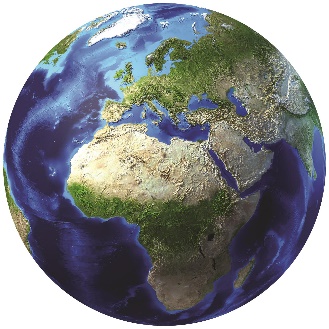 Pak rygsækken og spænd snørebåndet, så er du klar til en jordomrejse på 7 dage.Du skal medbringe et vellignende billede til dit rejsepas str. 3x5 cm.Vi flyver fra Bøgevang Lufthavn søndag den 2. juli kl.10 Vi kommer retur med fly onsdag den 5. juli kl.18, hvor Flyvergrillen vil være åben for de familier der kommer og henter i Bøgevang lufthavn.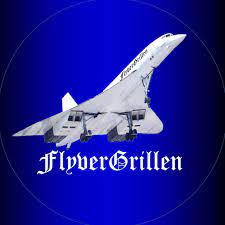 Pris for denne enestående oplevelse er 500 kr. Det dækker flyrejse, forplejning og overnatning. Tilmelding findes på hjemmesiden, under juniorerne. Og I Har frem til 14 juni til at booke en plads på flyet.Adresse: Bøgevang Lufthavn, Bøgevangen 42, 3540 Vassingerød, Lynge.Overnatning og aktiviteter vil foregå udendørs, så medbring tøj til det. Der laves en separat pakkeliste der ligger på hjemmesiden.Ledere der deltager: Lukas, Taylor og Pia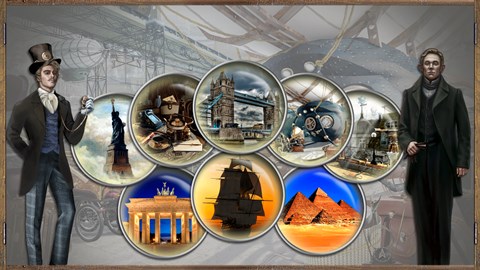 